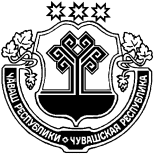 О создании депутатской группы «Единая Россия» Собрания депутатов Алдиаровского сельского поселения Собрание депутатов Алдиаровского сельского поселения р е ш и л о:         создать депутатскую группу «Единая Россия» в следующем составе: Дмитриев Е.М.- депутат от избирательного округа №1;Колоколова Н.А.- депутат от избирательного округа №2;Колоколов Ю.И.- депутат от избирательного округа №3;Кабакова Е.В. - депутат от избирательного округа №4;Васильев С.И.- депутат от избирательного округа №5;Павлов А.В. - депутат от избирательного округа №6;Ефимов О.В.- депутат от избирательного округа №7;Гурьев А.В.- депутат от избирательного округа №8;Васильев Р.А.- депутат от избирательного округа №9;Гурьев А.С. - депутат от избирательного округа  №10.Председатель Собрания депутатовАлдиаровского сельского поселения                                    Е. В. КабаковаЧУВАШСКАЯ РЕСПУБЛИКАЯНТИКОВСКИЙ РАЙОНЧĂВАШ РЕСПУБЛИКИТĂВАЙ РАЙОНĚЧУВАШСКАЯ РЕСПУБЛИКАЯНТИКОВСКИЙ РАЙОНЭЛПУÇ ЯЛ ПОСЕЛЕНИЙĚН ДЕПУТАТСЕН ПУХĂВĚЙЫШĂНУ29 сентябрь 2020ç  1/14 №Элпуç ялěСОБРАНИЕ ДЕПУТАТОВ АЛДИАРОВСКОГО СЕЛЬСКОГО ПОСЕЛЕНИЯРЕШЕНИЕ29 сентября 2020 г № 1/14село АлдиаровоЭЛПУÇ ЯЛ ПОСЕЛЕНИЙĚН ДЕПУТАТСЕН ПУХĂВĚЙЫШĂНУ29 сентябрь 2020ç  1/14 №Элпуç ялě